Applecart Arts Art Centre170 Harold RoadE13 0SE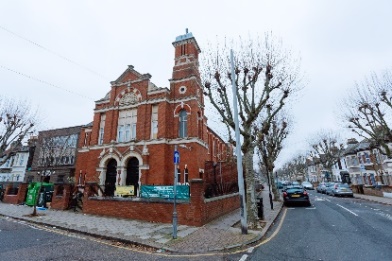 March 8th April 5th May 3rd June 7th July 5th 10:00 -13:00Canning Town LibraryRathbone Market18 Barking roadCanning Town E16 1EH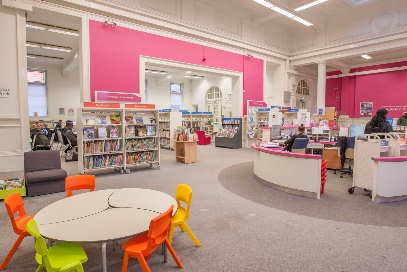 March 28th*April 25th*May 23rd* June 27th*July 25th*10:00 -13:00Durning Hall Community Centre – Earlham GroveForest GateE7 9AB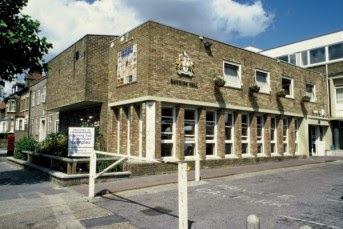 March 7th April 4th May 2nd June 6th July 4th 10:00 -13:00Froud Centre1 Toronto AvenueManor ParkE12 5JF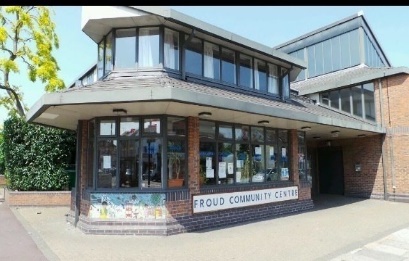 March 22nd April 19th May 17th June 21st July 19th 10:00 -13:00Saint Marks Church & Community Centre218 Tollgate RoadE6 5YA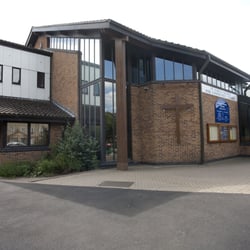 March 15th April 12th May 10th June 14th July 12th 10:00 -13:00The Stratford Advice Arcade107-109 The GroveE15 1HP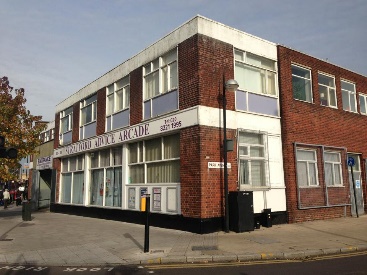 March 14th April 11th May 9th June 13th July 11th 10:00 -13:00Trinity CentreEast AvenueNewhamE12 6SG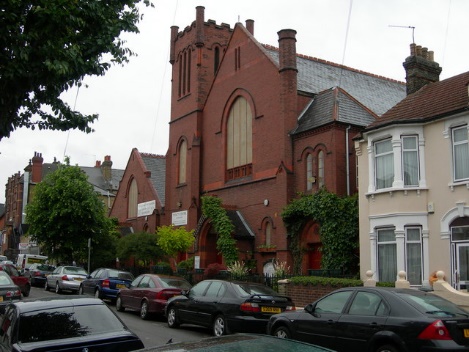 March 1st April 26th May 24th June 28th July 26th 10:00 -13:00Well Community Centre,49 Vicarage LaneNewhamEast HamE6 6DQ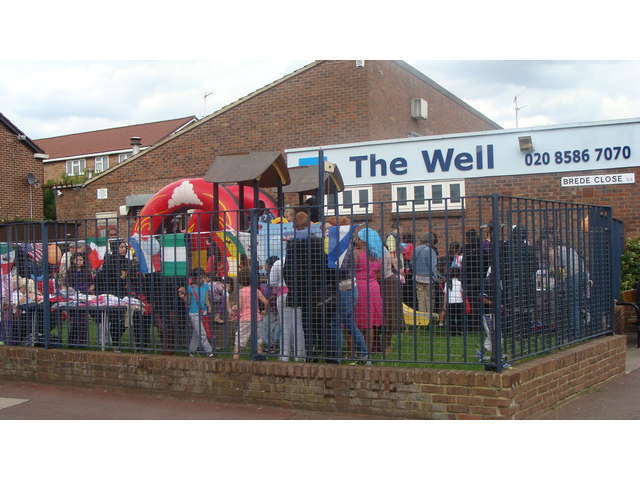 March 21st April 18th May 16th June 20th July 18th10:30 -13:30